Year 3 Holiday HomeworkTopic ProjectHow brave a warrior are you?Carry out some research about the Celts (be as creative as you can!). You can do this however you wish. You could:Design a posterCreate a modelDesign your own Celtic knot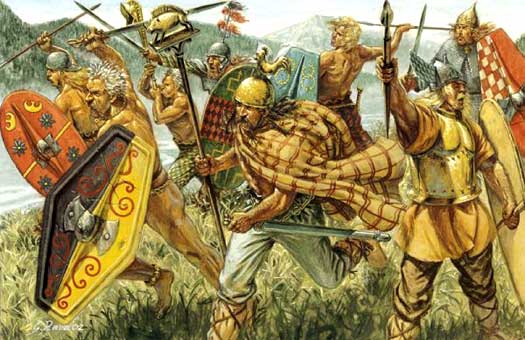 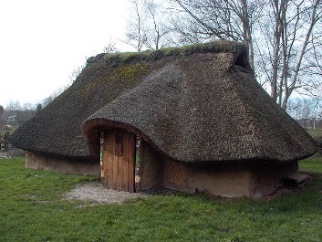 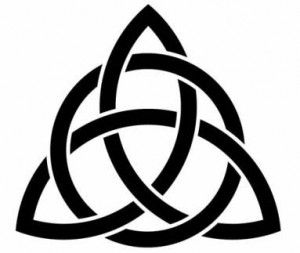 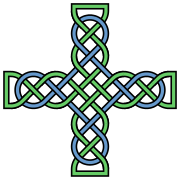 MathsKey Instant Recall Facts (Year 3 – Spring 2). 
Please practise multiplication and division facts for the 4 times table. Spellings – Write a sentence for each of these words:Mathletics – Don’t forget to keep going on it! You can still achieve certificates over the holidays!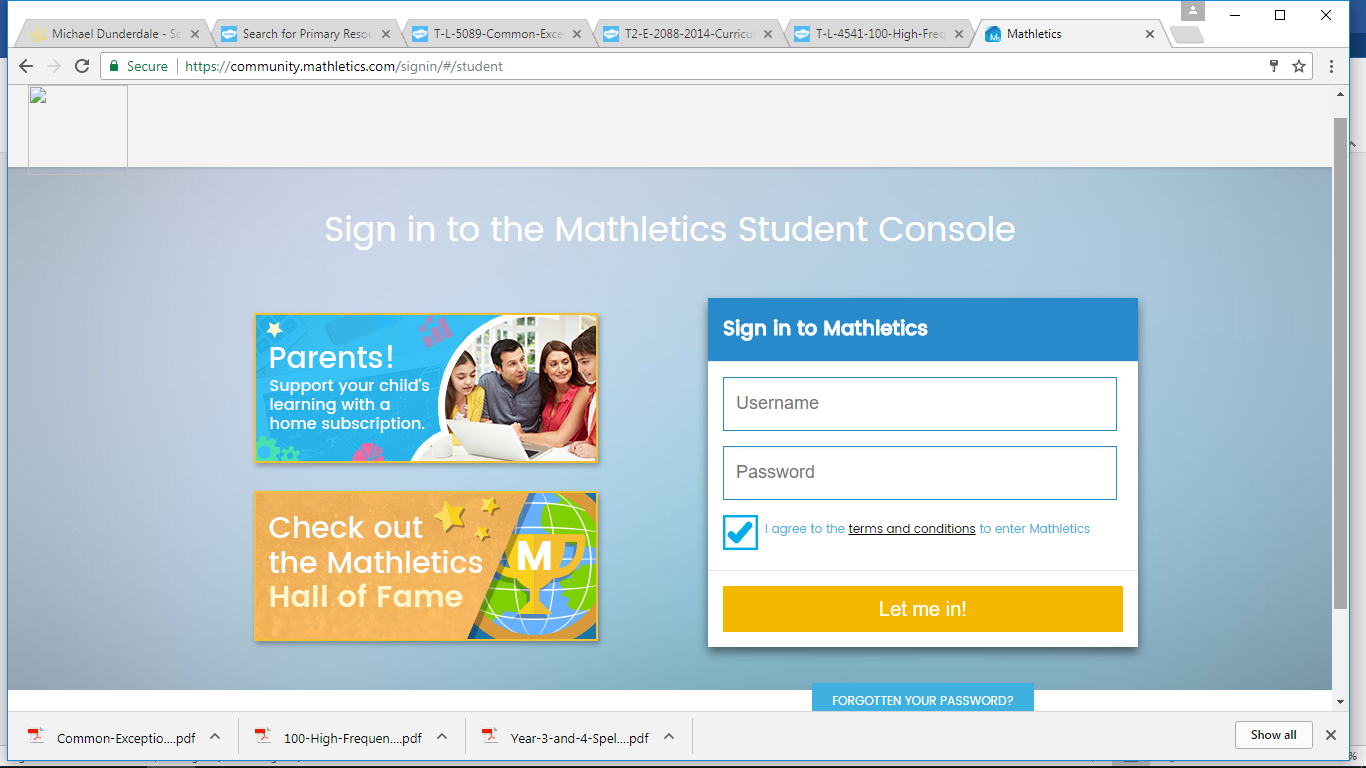 Reading journals – 
Please try to complete at least one task during the holidays!interestislandknowledgelearnlengthlibrarymaterialmedicinementionminute